		Accord		Concernant l’adoption de Règlements techniques harmonisés de l’ONU applicables aux véhicules à roues et aux équipements et pièces susceptibles d’être montés ou utilisés sur les véhicules à roues et les conditions de reconnaissance réciproque des homologations délivrées conformément à ces Règlements*(Révision 3, y compris les amendements entrés en vigueur le 14 septembre 2017)_______________		Additif 29 − Règlement ONU no 30		Révision 3 − Amendement 5Complément 19 à la série 02 d’amendements − Date d’entrée en vigueur : 10 février 2018		Prescriptions uniformes relatives à l’homologation des pneumatiques pour automobiles et leurs remorquesLe présent document est communiqué uniquement à titre d’information. Le texte authentique, juridiquement contraignant, est celui du document ECE/TRANS/WP.29/ 2017/105.Paragraphe 3.1.6, lire :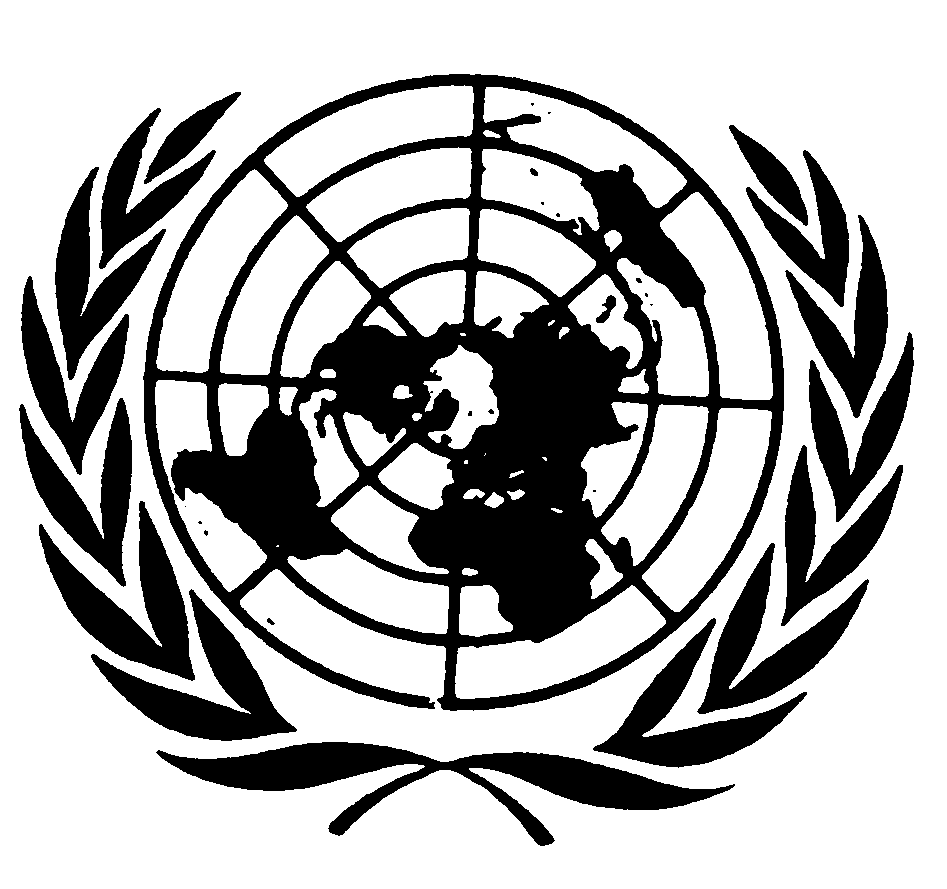 « 3.1.6	Les lettres M+S, M.S ou M&S si le pneumatique est classé dans la catégorie “pneumatique neige” ou s’il est classé dans la catégorie “usage spécial” et que le fabricant indique, au titre du paragraphe 4.1.3, qu’il correspond également à la définition donnée au paragraphe 2.6. ».Paragraphe 3.1.7, lire :« 3.1.7	L’inscription “ET” et/ou “POR” si le pneumatique est classé dans la catégorie “usage spécial”. Ils peuvent également porter l’inscription M+S, M.S ou M&S.	On entend par ET, “Extra Tread” (bande de roulement spéciale), et par POR, “Professional Off-Road” (tout-terrain professionnel). ».Paragraphe 4.1.3, lire :« 4.1.3	La catégorie d’utilisation (pneumatique ordinaire, pneumatique neige, pneumatique à usage spécial ou pneumatique à usage temporaire) ;4.1.3.1	Pour les pneumatiques relevant de la catégorie d’utilisation “usage spécial”, s’ils peuvent la porter, l’inscription M+S, M.S ou M&S. ».Paragraphe 6.1.2.1, lire :« 6.1.2.1	Le diamètre extérieur d’un pneumatique doit être calculé à l’aide de la formule suivante :	D = d + 2H	où :D	est le diamètre extérieur exprimé en mm ;d	est le diamètre nominal de la jante mentionné au paragraphe 2.23 ci-dessus, exprimé en mm ;H	est la hauteur nominale du boudin arrondie au millimètre le plus proche, calculée comme suit :H = S1 • 0,01 Ra, oùS1	est la grosseur nominale du boudin exprimée en mm ;Ra	est le rapport nominal d’aspect ;	tels que figurant sur le flanc du pneumatique, dans sa désignation de dimension, conformément aux prescriptions du paragraphe 3.4 ci-dessus. ».Paragraphe 6.1.5.4, lire :« 6.1.5.4	Pour les pneumatiques de la catégorie “pneumatique neige”, le diamètre extérieur ne doit pas dépasser la valeur suivante :	Dmax,snow = 1,01 • Dmax	arrondie au millimètre le plus proche ;où Dmax est le diamètre extérieur maximal déterminé conformément aux dispositions ci-dessus. ».Paragraphe 12, lire :« 12.	Noms et adresses des services techniques chargés des essais d’homologation, des laboratoires d’essai et des autorités d’homologation de type. ».Annexe 7,Paragraphes 2.2.2 à 2.2.4, lire :« 2.2.2	La limite de charge maximale correspondant à une vitesse maximale de 240 km/h pour les pneumatiques portant le code de vitesse “V” (voir par. 2.37.2 du présent Règlement).2.2.3	La limite de charge maximale correspondant à une vitesse maximale de 270 km/h pour les pneumatiques portant le code de vitesse “W” (voir par. 2.37.3 du présent Règlement).2.2.4	La limite de charge maximale correspondant à une vitesse maximale de 300 km/h pour les pneumatiques portant le code de vitesse “Y” (voir par. 2.37.4 du présent Règlement). ».Paragraphe 2.5.2, lire :« 2.5.2	Vitesse de départ de l’essai : vitesse maximale prévue pour le type de pneumatique (voir par. 2.34.1 du présent Règlement) diminuée de 40 km/h, dans le cas d’un essai sur volant lisse d’un diamètre de 1,70 m  1 %, ou de 30 km/h dans le cas d’un essai sur volant lisse d’un diamètre de 2 m  1 % ; ».E/ECE/324/Rev.1/Add.29/Rev.3/Amend.5−E/ECE/TRANS/505/Rev.1/Add.29/Rev.3/Amend.5E/ECE/324/Rev.1/Add.29/Rev.3/Amend.5−E/ECE/TRANS/505/Rev.1/Add.29/Rev.3/Amend.526 avril 2018